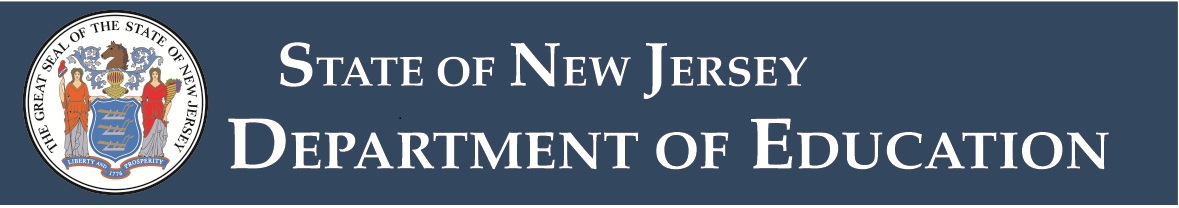 Budget Guidelines - Appendix D
2022-23 Budget Submission Listing (Revised March 2022)District Name:Date of Submission:Submitted by:Date of Advertisement:Date of Public Hearing:2022-23 Tax Levy % Increase:Status Above or Below Adequacy (check one):All Districts Must Submit:Tax Levy Cap Adjustments:Prebudget Year Tax Levy and Enrollment Adjustment (Budget Guidelines section III.D.i.3)Health Care Cost Adjustment (Budget Guidelines section III.D.i.4)Deferred Pension Contributions (Budget Guidelines section III.D.i.5)Responsibility Shifted From/To Another Entity (Budget Guidelines section III.D.i.6)Use of Banked Cap (Budget Guidelines section III.D.i.7)Additional Items to be Submitted (if applicable):Additional Comments:District Status Above or Below AdequacyCheck District StatusAbove AdequacyBelow or At AdequacyRequired Item for SubmissionCheck if SubmittedBoard Resolution Approving Budget Submission certifying the General Fund Tax Levy and General Fund Budget AmountPosition Control Roster (PCR), reconciled to budgetWarning Edits List, including reason why edit occursTravel Expenditures Maximum, including board resolution establishing maximum travel expenditure amount pursuant to N.J.A.C. 6A:23A-7.3Item for SubmissionCheck if SubmittedIf utilizing a factor of 1.00 for DOE Projection must submit required supporting documentationBoard ResolutionItem for SubmissionCheck if SubmittedDetail to support health and prescription appropriationsBoard ResolutionItem for SubmissionCheck if SubmittedSupport for the amount of the deferralBoard ResolutionItem for SubmissionCheck if SubmittedDetail to support amounts in the adjustmentBoard ResolutionItem for SubmissionCheck if SubmittedBoard Resolution which states need for and amount to be included in base and statement that need must be completed in the 2022-23 budget yearItem for SubmissionCheck if SubmittedCapital Reserve Withdrawals: Statement of Purpose, if excess costs/other capital projects withdrawalMaintenance Reserve Withdrawals:  If withdrawal, Board Resolution approving withdrawal pursuant to N.J.A.C. 6A:23A-14.2(d)Additional Spending Proposals: Details; resolutions, GAAP account itemization; evidence of shared services participation and/or efficiency efforts.  Complete Appendix D-3.Send-Receive Relationships: Supporting documentation for budgeted tuition revenue and appropriation lines must be submitted (district may use own format or use sample format posted on School Finance - Districtwide Budget)If a Facilities Grant was approved:  approved project informationIf SEMI program has less than 90% participation in prebudget year, or district failed to comply with all SEMI requirements:  corrective action planIf Bonds have been issued by the district:  Documentation of steps being taken to ensure compliance with continuing disclosure requirements (LFN 2014-9)Preschool Plan:  Approved plans or budgets from the Division of Early Childhood ServicesRequest for special circumstances related to P.L.2020, c. 44 adjustment:  Detailed explanation of the unique circumstances for district changes in health care costs; and detailed calculation of the revised amount of the adjustment; and supporting information documenting the explanation and the revised calculation